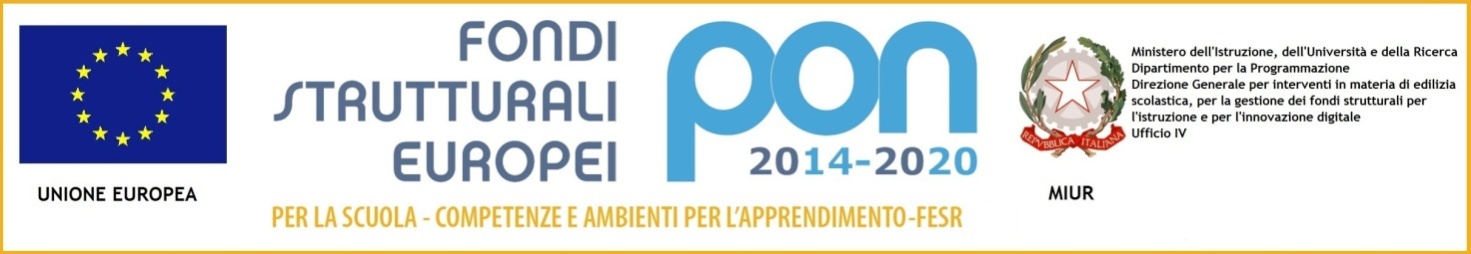 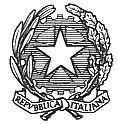 ISTITUTO COMPRENSIVO STATALE POLIZIANOViale Morgagni n. 22 – 50134 FIRENZETel. 055/4360165 – FAX 055/433209 –C.M. FIIC85700L – C.F. 94202800481e-mail: fiic85700l@istruzione.it pec: fiic85700l@pec.istruzione.itProt. N. 2838/II.2    							    Firenze, 12/10/2021									 - AI GENITORI  - AI DOCENTI SCUOLA SEC. I°GRADO - ALL’ALBO / AGLI ATTI/ SUL SITO  Indizione delle elezioni dei rappresentanti nei CONSIGLI DI CLASSE per l'a.s. 2021/2022IL DIRIGENTE SCOLASTICO- Visto l’O.M. n° 215 del 15/07/1991;- Visto l’O.M. n° 297 del 1994;-Viste l’OO.MM. N. 267 DEL 04/08/95; N. 293 DEL 24/06/96 E N. 277 DEL 17/06/98- e ss.mm.ii.CONSIDERATA la necessità di provvedere, con procedura semplificata, alla costituzione dei Consigli di classe per la scuola Secondaria di I° grado per l’a.s. 2021/22D E C R E T AArt. 1 – Sono convocate le assemblee dei genitori degli alunni in tutte le classi della scuola Secondaria di I°grado dalle ore 14,30 di lunedì 18 ottobre 2021.I seggi saranno posizionati all’esterno, sotto la tettoia davanti all’ingresso della scuola, con la seguente turnazione: SEGGIO N. 1 ore 14,30 – 15,30: CLASSI 1A, 1B, 1C SEGGIO N. 2 ore 14,30 – 15,30: CLASSI 1D, 1E, 1F, 1GSEGGIO N. 3 ore 16,00 – 17,00: CLASSI 2A, 2B, 2C SEGGIO N. 4 ore 16,00 – 17,00: CLASSI 2D, 2E, 2F, 2GSEGGIO N. 5 ore 17,30 – 18,30: CLASSI 3A, 3B, 3C SEGGIO N. 6 ore 17,30 – 18,30: CLASSI 3D, 3E, 3FSarà costituito per ogni classe un seggio elettorale, composto esclusivamente da genitori, un presidente e da n° 2 scrutatori, subito dopo saranno svolte le votazioni. Seguiranno sempre a cura di ogni seggio, le operazioni di scrutinio e di verbalizzazione dei risultati.Si vota sulla base di un'unica lista comprendente i genitori di ogni singola classe. Ciascun genitore (o chi esercita la patria potestà) può esprimere due voti di preferenza, scrivendo sulla scheda i nominativi delle persone scelte. Sono eletti rappresentanti della classe i genitori che hanno avuto il maggior numero di voti,in caso di parità del numero di voti di preferenza si procederà per sorteggio.I genitori che hanno più figli in classi diverse devono votare in tutte le classi frequentate dai figli. Se i figli frequentano la stessa classe (es. gemelli) i genitori votano una sola volta.I verbali relativi a quanto sopra ed ogni altro materiale attinente saranno consegnati, dopo le operazioni predette, al personale ausiliario in servizio nella scuola che provvederanno a consegnarli in segreteria.Gli elenchi dei genitori saranno predisposti e, unitamente al materiale indispensabile, consegnati dalla segreteria (sig.re Elena e Maria) alla docente Cancedda Claudia.TENUTI PRESENTI IL VALORE ED IL SIGNIFICATO DI UNA FATTIVA COLLABORAZIONE TRA SCUOLA E FAMIGLIA, SI CONFIDA NELLA PARTECIPAZIONE DI TUTTI I GENITORI. Si informano i genitori che, per motivi di sicurezza, non è consentita la presenza di bambini a scuola.     IL DIRIGENTE SCOLASTICODott.ssa Silvia MauriFirma autografa omessa ai sensi dell'art.3 del D.Lgs. n. 39/1993